Vid årets femte KM-deltävling finns chansen för licensierade och olicensierade förare att under lugna former få köra sin sportbil på bana.Hur går det till? De två sista timmarna efter KM5 har vi vigt åt sportbilsentusiaster som vill prova sina sportbilar på bana utan tävlingsmoment. De 2 timmarna fördelas på 3 grupper som får köra växelvis under ca 20 minuters pass.Grupp 1 Dessa deltagare innehar SBF racinglicens samt tävlingsutrustad sportbil. Förarna i den här gruppen förutsätts ha kunskaper och gott omdöme att framföra sin sportbil tillsammans med andra på en racerbana.Grupp 2 Dessa deltagare innehar ej SBF racinglicens men kör med tävlingsutrustad sportbil. Då vi räknar med att dessa deltagare har begränsad tidigare vana att köra sportbil på bana kommer vi erbjuda extra stöd av instruktör för att få en trygg och kul upplevelse.Grupp 3 Dessa deltagare innehar ej SBF racinglicens och kör med standard utrustad sportbil. Då vi räknar med att dessa deltagare inte har tidigare vana att köra sportbil på bana kommer vi erbjuda extra stöd för att få en trygg och kul upplevelse.Förargenomgången är obligatorisk för alla deltagare. Erfarna förare kommer finnas till hands som instruktörer för tips, råd samt även för att åka med runt banan. Vi vill även uppmuntra licensierade förare att ställa upp som instruktörer. Arrangören förbehåller sig rätten att flytta deltagare mellan grupperna samt även avvisa ekipage från banan vid omdömeslös körning.Säkerhetskrav och besiktning För öppna bilar kräver vi rundslagningsskydd, täckta bilar med bärande takkonstruktion behöver inget rundslagningsskydd.Banägaren ställer höga krav på att vi följer deras anvisningar rörande ljudnivå. Respektera bullerkraven på 95dB (A). Om detta inte efterföljs tvingas vi att avvisa ekipaget från banan. Vidare krävs minst trepunktsbälte och det är hjälmkrav.Föraren skall ha heltäckande bomullsklädsel (långa ärmar), skor av lädermaterial med gummisula samt handskar. Bilen skall vara tömd på lösa föremål.Alla former av tidtagning är förbjudna. Vi kommer att göra en säkerhetsbesiktning av din bil innan vi släpper ut dig på banan.När du kör är det hög säkerhetsnivå, flaggposteringarna är bemannade och ambulans och rescue står beredda. För att delta krävs antingen SBF racinglicens eller en prova på licens som kan lösas på plats. Licensen fungerar som en olycksfallsförsäkring för föraren. Hos vissa bilförsäkringsbolag kan bilförsäkringen gälla för fordonet vid så kallad ”förarträning”, vanligast är dock att din bilförsäkring inte gäller vid körning på bana på inhägnat område.Startavgift Medlem MSCC 400kr, icke medlem 600kr. De som varit funktionärer under dagens klubbmästerskap deltager kostnadsfritt. Eventuell prova på licens tillkommer på 120kr. Preliminärt tidsschemaAnmälan till fria körningen görs via MSCC hemsida:http://www.mscc.se/2015/02/km5-ring-knutstorp-med-prova-pa/Frågor om körningen m.m:Max Dymling tel.nr: 070-6715118Tekniska frågor om ekipage och personlig utrustning besvaras av Klubbmästerskapsgruppen, mail: kmorg@mscc.seFör ”sista minuten information”, gå in på www.mscc.seFunktionärer behövs! Vi uppmanar samtliga att hjälpa till med att ordna funktionärer till deltävlingen och "prova på" då det brukar vara brist på resurser. Vi vill ogärna ställa in arrangemanget p.g.a. att vi inte kan garantera säkerheten.Kontakta:Henric Månsson, telefon: 0705-866457, Mail: henricmansson@yahoo.se.Ni kan även anmäla ert intresse direkt i Funktionärsanmälan på klubbens hemsida http://www.mscc.se/klubbmasterskap/funktionarsanmalan/Till sist:Övrig sista minuten information kommer i så fall på hemsidan på fredagen innan tävlingen.Deltagare anmäler sig när de kommit till banan i depån vid tornet.Förarmöte hålls i depån. Var uppmärksam på exakt plats.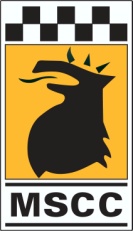 BankörningKnutstorp Söndagen 20 september 201512.30 Genomgång och besiktning Ca 14.00 -16.00 Grupp 1 Grupp 2 Grupp 3 Osv i 20 minuters stinter till kl 16.00.